Put the correct word in each sentence.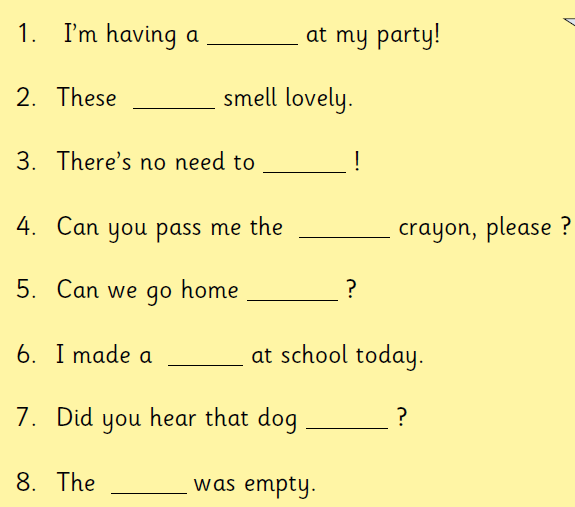 frownbrowncrowntownclownnowgrowlflowers